ПОЯСНИТЕЛЬНАЯ ЗАПИСКАГеометрическая часть программы курса составлена на основе книги «Геометрия. Задачи на готовых чертежах по стереометрии» 10-11 классы. Автор-составитель Г. И. Ковалёва. – Волгоград: изд. «Учитель», 2014 г.Ковалева Галина Ивановна  - доктор педагогических наук, доцент кафедры методики преподавания математики ВГСПУ.Актуальность. С первых уроков стереометрии актуальна проблема построения плоских чертежей пространственных фигур. Частично решить ее помогут задачи на готовых чертежах. При их использовании учащиеся видят примеры изображений пространственных фигур, учатся «читать» плоские чертежи пространственных объектов, находить ошибки в предложенных чертежах.Задачи по готовым чертежам способствуют активизации мыслительной деятельности учащихся. Обучают их умению грамотно рассуждать, доказывать. Задачи указанного типа оказывают неоценимую помощь в усвоении и закреплении новых понятий и теорем. При их решении учащиеся не только проговаривают теоретические положения, но и запоминают методы рассуждений.При решении вычислительной задачи готовый чертеж служит опорой для восприятия и помогает учащимся провести анализ условия, открыть способ решения.Для учащихся очень важно держать в «уме» всю задачу. Это развивает внимание, память, умение концентрироваться.Наличие готового чертежа позволяет решить большее количество задач по стереометрии, в результате чего учащиеся учатся сопоставлять, противопоставлять, находить общее в задачах и видеть различия, выводить обобщение.Задачи на готовых чертежах позволяют учителю поддерживать высокий темп работы учащихся, предупреждать их типичные ошибки. Использование указанных задач призвано помочь учащимся на следующем этапе решения задачи, когда необходимо самим построить чертеж по условию задачи.Кроме данной книги используются«Рабочая тетрадь. Геометрия.» В. А. Смирнова и другие источники.А также учащиеся знакомятся с материалы ЕГЭ разных лет, работают по вариантам ЕГЭ под редакцией И. В. Ященко, используют различные интернет-платформы для подготовки к ЕГЭ, изучают материал, выходящий за рамки школьной программы, но встречающийся на экзамене.РЕЗУЛЬТАТЫ ОСВОЕНИЯ КУРСА ВНЕУРОЧНОЙ ДЕЯТЕЛЬНОСТИ.Личностные:ответственное отношение к учению, готовность и способность обучающихсясаморазвитию и самообразованию на основе мотивации к обучению и познанию;осознанный выбор и построение дальнейшей индивидуальной траектории образования на базе ориентировки в мире профессий и профессиональных предпочтений с учётом устойчивых познавательных интересов, а также на основе формирования уважительного отношения к труду, развитие опыта участия в социально значимом труде;умение контролировать процесс и результат учебной и математической деятельности;критичность мышления, инициатива, находчивость, активность при решении математических задач.Метапредметные:1) умение самостоятельно определять цели своего обучения, ставить и формулировать для себя новые задачи в учёбе, развивать мотивы и интересы своей познавательной деятельности;2) умение соотносить свои действия с планируемыми результатами, осуществлять контроль своей деятельности в процессе достижения результата, определять способы действий в рамках предложенных условий и требований, корректировать свои действия в соответствии с изменяющейся ситуацией;3) умение определять понятия, создавать обобщения, устанавливать аналогии, классифицировать, самостоятельно выбирать основания и критерии для классификации;4) умение устанавливать причинно-следственные связи, строить логическое рассуждение, умозаключение (индуктивное, дедуктивное и по аналогии) и делать выводы;5) развитие компетентности в области использования информационно-коммуникационных технологий;6) умение выдвигать гипотезы при решении задачи, понимать необходимостьих проверки;7) понимание сущности алгоритмических предписаний и умение действовать в соответствии с предложенным алгоритмом.Предметные:1) осознание значения математики для повседневной жизни человека;2)развитие умений работать с учебным математическим текстом (анализировать, извлекать необходимую информацию), точно и грамотно выражать свои мысли с применением математической терминологии и символики, проводить классификации, логические обоснования;3)умение различать высказывания и иные типыпредложений, а такжепредставлятьсложные	высказывания	как	результат	операций	над	простымивысказываниями.В результате изучения курса ученик научится:успешно решать стереометрические задачи;разбираться в решении задач на банковские кредиты и вклады;решать тестовые задачи различными способами;увидит некоторые лайфхаки для решения заданий ЕГЭ.Ученик получит возможность:не теряться на экзамене при виде незнакомого материала.Календарно-тематическое планирование 1 ч в неделю, всего 34 чЛитература.1. Геометрия. Задачи на готовых чертежах по стереометрии. 10-11 классы.Г. И. Ковалёва. Волгоград: изд «Учитель», 20142. Б. Г. Зив Задачи к урокам геометрии 7-11 классы. Санкт-Петербург НПО «Мир и семья-95», изд «Акация», 19953. Денисова О. К. Математика. Геометрия. Подготовка к ЕГЭ. – Саратов: «Лицей», 20164. https://ege.sdamgia.ru/5. http://alexlarin.net/6. Математика 2021. 30 вариантов ЕГЭ. Под редакцией И. В. Ященко – М: АСТ, 2020.7. Учебная платформа «Учи.ру»№№ занятияСодержание материалаКол.часовСроки планСрокифактЭлементарная математика5 ч11Правила проведения экзамена. Решение, обсуждение демонстрационного варианта ЕГЭСентябрь22Арифметические задачи, решаемые по действиямСентябрь33Чтение диаграмм и графиковСентябрь44Вычисление площади фигуры, заданной на координатной плоскости или клетчатой бумагеСентябрь55Работа с формуламиОктябрьТекстовые задачи4 ч61Задачи на движениеОктябрь72Задачи на процентыОктябрь83Задачи на совместную работуОктябрь94Задачи на смеси и сплавыНоябрь Повторение материала 7-9 классов6 ч101Соотношения между сторонами и углами треугольникаНоябрь112Площади плоских фигурНоябрь123Окружность. Касательная к окружности. Вписанные и центральные углыНоябрь134Векторы. Метод координат на плоскости. Скалярное произведение векторовДекабрь145Правильные многоугольникиДекабрь156Решение планиметрических задач ЕГЭДекабрь Аксиомы стереометрии. 116Аксиомы стереометрии и следствия из них. Ошибки в изображении.ДекабрьПерпендикулярность прямых и плоскостей3171Теорема о трех перпендикулярахЯнварь182Угол между прямой и плоскостьюЯнварь193Расстояние от точки до прямойЯнварьПараллельность прямых и плоскостей4201Параллельные прямые в пространстве. Скрещивающиеся прямые Февраль 212Параллельность прямой и плоскости. Февраль 223Параллельность плоскостейФевраль 234Решение стереометрических задач из вариантов ЕГЭФевраль «Банковские» задачи ЕГЭ424Решение задач на кредиты табличным способомМарт25Решение задач на кредиты уравнениемМарт26Решение задач на кредиты по формуламМарт27Решение задач на вкладыМарт Многогранники 6281Прямой и прямоугольный параллелепипедыАпрель 292Правильная треугольная призма. Правильная четырехугольная призмаАпрель303Правильная шестиугольная призмаАпрель314Правильная треугольная пирамида. Площадь боковой поверхностиМай325Правильные четырехугольная и шестиугольная пирамидыМай336Сечения куба, пирамидыМай 34Итоговое занятие1Май Всего 34ч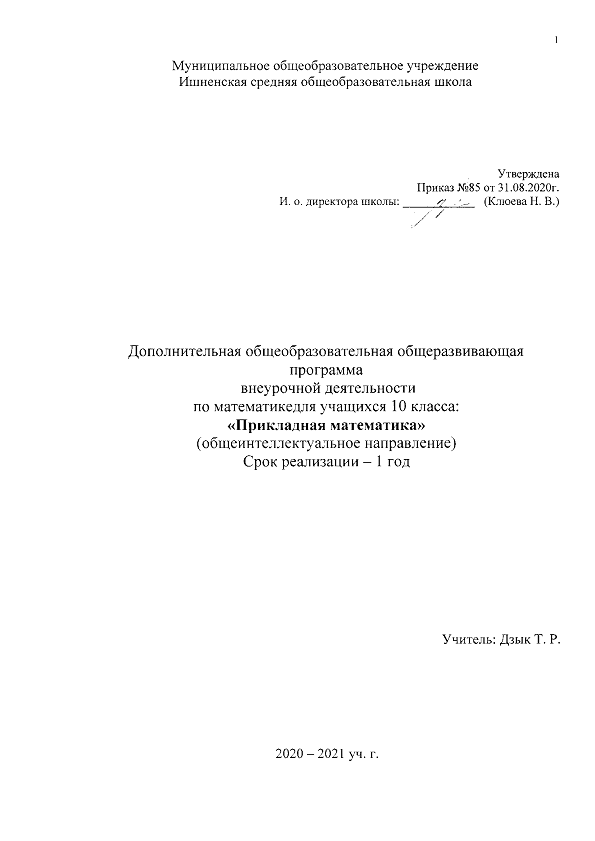 